Обучение прыжкам в длину с местадля групп 7, 8, 9, 11, 12.Рекомендации инструкторапо физической культуре: Рябова О.ВПрыжок в длину - это спортивная легкоатлетическая дисциплина, относящаяся к горизонтальным прыжкам.Прыжок в длину требует от спортсменов прыгучести и хороших спринтерских качеств.Прыжки в длину входили в соревновательную программу античных Олимпийских игр.Прыжки в длину были включены в программу современных Олимпийских игр для мужчин в 1896 году и для женщин в 1948 году.Прыжки в длину. История.Прыжок в длину относится к наиболее древним соревновательным упражнениям. В античном мире прыжок в длину был одним из упражнений греческого пятиборья (пентатлона).По дошедшим до нас свидетельствам, используемая тогда на соревнованиях по прыжкам в длину техника, принципиально отличалась от современной техники прыжков в длину. При разгоне и прыжке атлеты держали в руках специальные грузы, напоминающий гантели, который перед приземлением отбрасывались назад. Вероятно, считалось, что таким образом они увеличивают длину прыжка.В 19 веке, когда в обществе начался процесс возрождение интереса к спорту и легкой атлетике, и прыжки в длину стали популярной спортивной легкоатлетической дисциплиной. Новая техника прыжков была разработана, главным образом, спортсменами Великобритании и США.Мировые рекорды в прыжках в длину начали фиксироваться тоже в 19 веке.Прыжки в длину с места – сложное физическое упражнение. Основная роль в нем принадлежит быстрому и мощному толчку. Во время полета также важно сохранять равновесие и правильно приземляться.Прыжки в длину позволяют развивать скоростные и силовые показатели: чтобы мышцы начали работать во «взрывном» режиме, необходимо за короткий промежуток времени приложить большую силу. Во время выполнения упражнения задействуются мышцы передней поверхности бедра (квадрицепсы), ягодичные, мышцы стопы и голени, а также спинные мышцы-разгибатели.Прыжки в длину используются как для общего физического развития, так и в качестве «вспомогательного средства» для улучшения результатов в других упражнениях. Прыжки часто включают в комплексную тренировку легкоатлетов, борцов, боксеров и других спортсменов. Техника выполнения прыжка в длину с места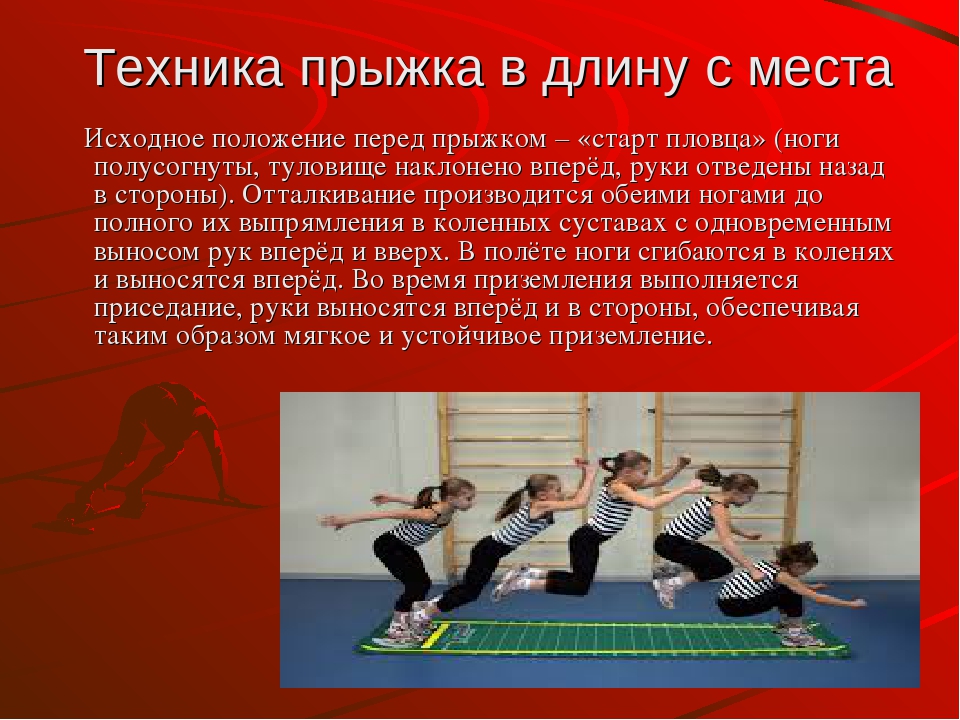 Правильное выполнение упражнения гарантирует безопасность спортсмена и помогает избежать травмы. Выделяют следующие фазы прыжка в длину с места:1. Подготовка перед отталкиванием. Принятие исходного положения – важный этап, так как оно позволяет сконцентрироваться и собрать все силы. Начальной фазой здесь является линии старта.Встать у стартовой точки, расставить ноги на ширину плеч;Немного отвести руки за спину, согнуть в локтях и опустить вниз;Согнуть ноги в коленном и тазобедренном суставах, расположить первые по уровню носков;Не отрывать стопы от земли, зафиксировать положение. 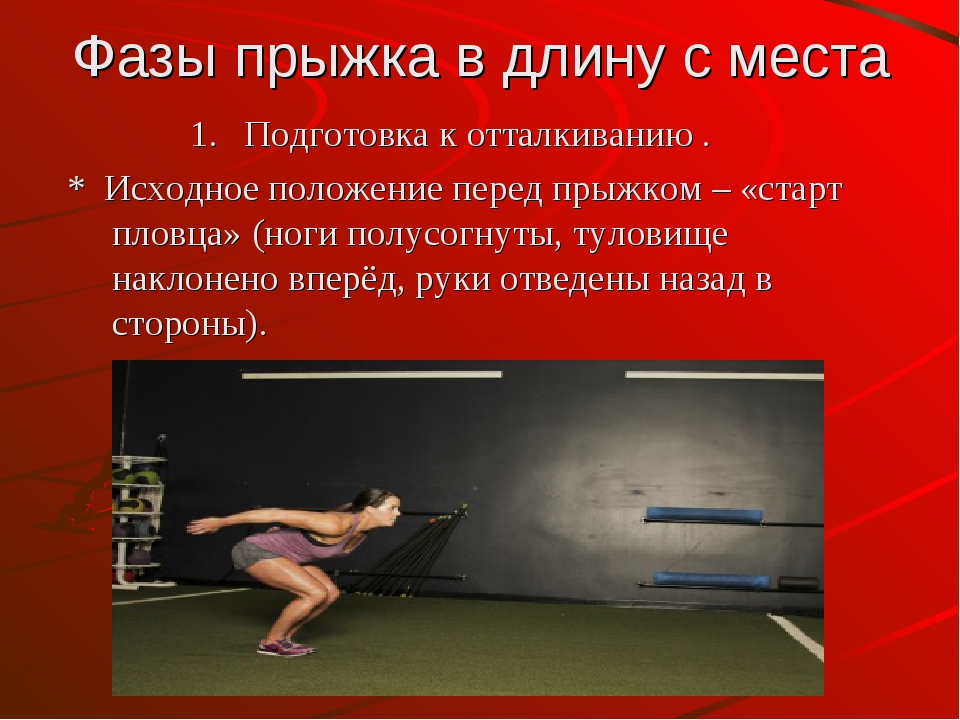 2. Отталкивание. Производится сразу после подготовки. Задерживаться нельзя, потому что прыгнуть дальше не получится. Это связано с тем, что на первом этапе тело начинает инерционное движение.Сделать резкий выпад руками вперед;Подтянуть тазобедренные суставы;Разогнуть колени;Резко оторваться от земли. 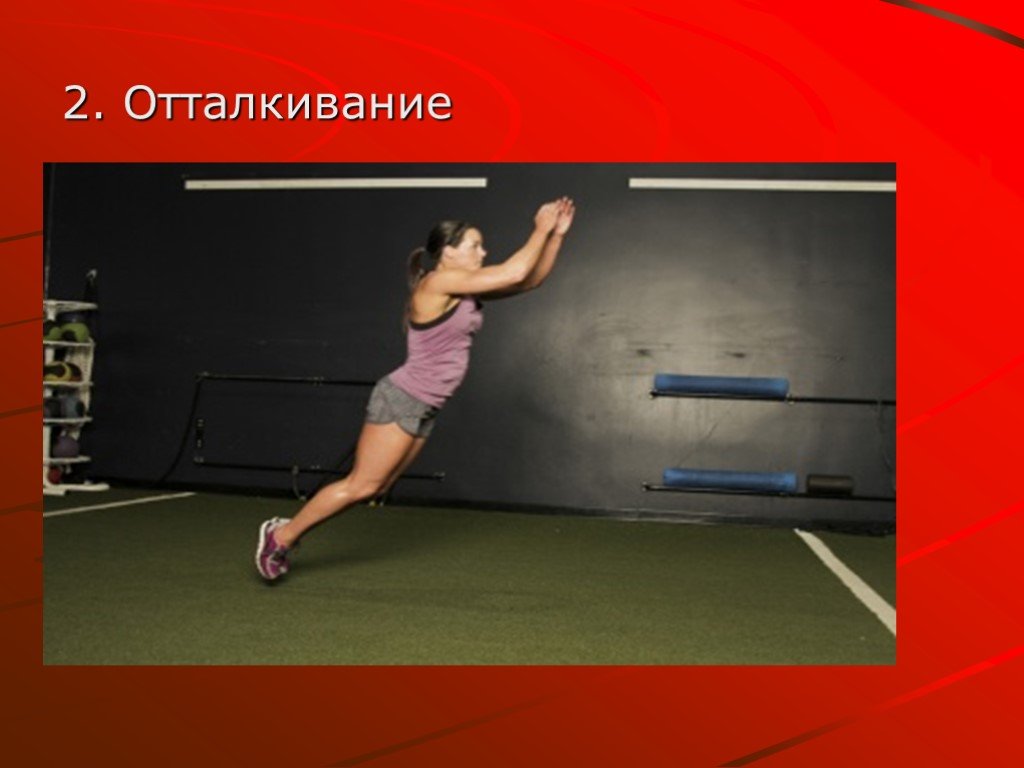 3.     Полет и приземление.Вытянуть тело по прямой линии, плавно разогнуть колени;Перед приземлением опустить руки, стопы вынести вперед;Аккуратно приземлиться на землю, согнув немного колени для поддержания равновесия;Выпрямиться при посадке.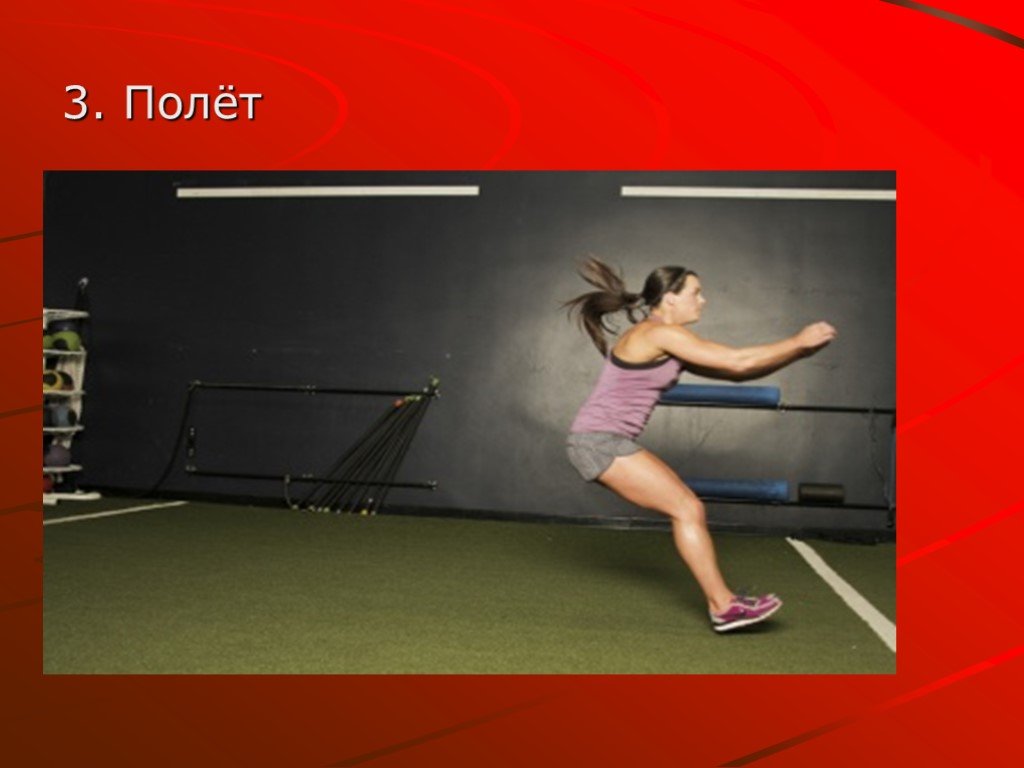 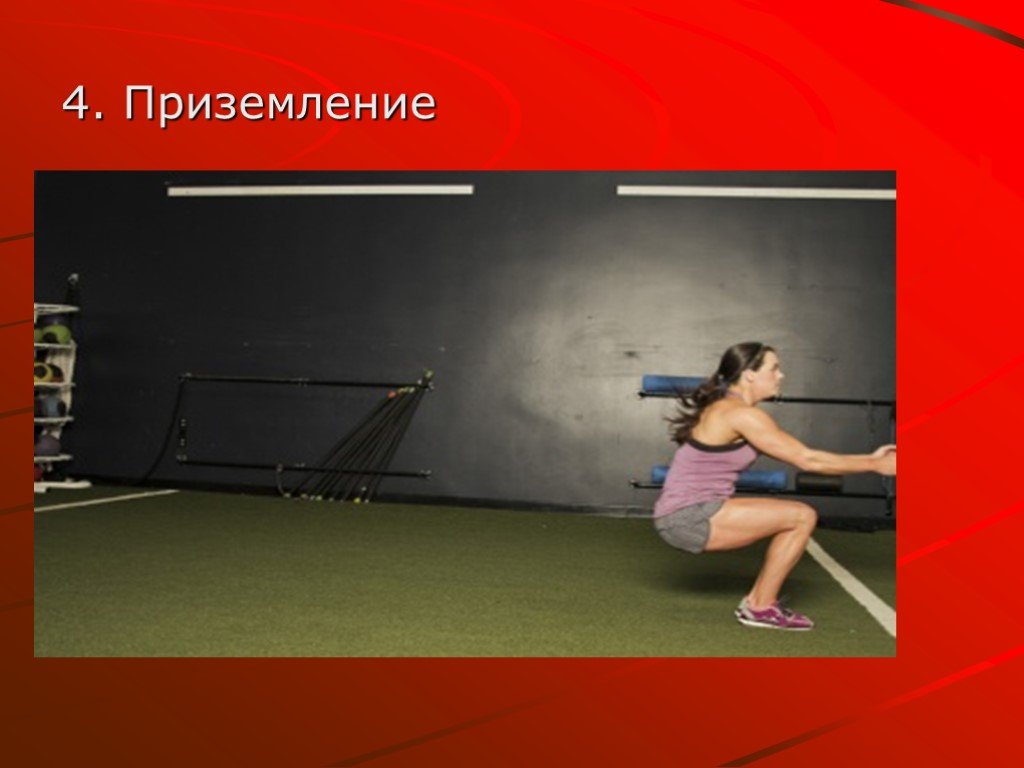 Особенности прыжка в длину с местаОбувь не должна скользить по покрытию. Длина прыжка замеряется от точки отталкивания до точки приземления. При этом учитываются следы, оставленные не только ногами, но и любой другой частью тела. В случае, когда прыжок совершен по диагонали, проводится перпендикуляр от места приземления к измерительной шкале.Типичные ошибкиМногие спортсмены неправильно выполняют прыжки в длину. Самая распространенная ошибка – заступ. Он заключается в пересечении линии, предназначенной для толчка. Другая ошибка – совершение прыжка с подскоком. Среди новичков распространено мнение, что перед непосредственным прыжком почему-то нужно подскочить на обеих ногах. Еще одна погрешность – маленькая амплитуда движений руками. В этом случае нужно отрабатывать махи, иначе получится прыжок не в длину, а в высоту. Если исключить эти недочеты, то длина прыжка сразу увеличится на несколько сантиметров.Чтобы достичь хороших результатов, нужно:следить за всеми движениями и избегать их несогласованности. Часто это приводит к путанице между конечностями;не заступать за стартовую линию;не опускать ноги, особенно в самом конце приземления;полностью выпрямлять конечности;стараться не падать и не заваливаться на бок при контакте с поверхностью.Как улучшить прыжок в длину с места?Чтобы достичь стабильной положительной динамики, необходимо регулярно тренироваться. Перед тренировкой обязательна 15-минутная разминка. Благодаря ей мышцы придут в тонус, а риск получить травму - снизится.Совершенствование прыжка в длину с места предполагает выполнение и других упражнений. Для укрепления мышц ног полезны приседания. Чтобы легко и просто группироваться, надо делать планку, отжимания и подтягивания. Они помогут укрепить мышцы пресса и спины. Большое внимание требуется уделить аэробным нагрузкам, при которых в работу включаются сердце и дыхательная система. Такие тренировки направлены на улучшение выносливости.Чтобы увеличить дальность прыжка в длину, придерживайтесь несложных правил:строго соблюдайте технику выполнения упражнения;больше бегайте, во время бега как можно выше поднимайте бедра и подтягивайте колени к груди;практикуйте другие виды прыжков;выполняйте упражнения на растяжку мышц;отслеживайте прогресс.Прыжки в длину являются сложным упражнением. Не нужно сразу гнаться за высокими показателями. В начале важно освоить правильную технику и довести ее до автоматизма. Возможно, это будет не так быстро, как хочется, но после регулярных тренировок обязательно появится результат. А для того, чтобы результат стал заметен быстрее, предлагаю вам игровые упражнения и игры, которые помогут вашим детям овладеть прыжками в длину с места.Подготовительные прыжковые упражненияПодскоки вверх на месте на обеих ногах: ноги врозь, одна — вперед, другая — назад, руки на поясе, с поворотом на 90° за один прыжок.Подскоки на месте:— с поворотами вправо-влево: ноги скрестно;— 20 раз (повторить 2—3 раза с перерывом);— на двух ногах с продвижением вперед на расстояние 2—3 м;— прыжки на месте: энергично отталкиваться обеими ногами и пытаться достать предмет (шарик, погремушку), подвешенный на 8—10 см выше поднятой руки ребенка.Подъем на носки и приземление на всю ступню:— то же с махом руками вперед вверх;— из полуприседа, руки опущены и немного отведены назад: выпрямить их, поднимаясь на носки и взмахивая руками вперед вверх.Последовательные прыжки через 2—3 веревочки, лежащие  параллельно на расстоянии 30 см друг от друга, или из обруча в обруч с плоским ободом (3—4 обруча).Прыжки в длину с места через «ручеек» (шириной 50—70 см) толчком обеих ног с приземлением на мягкую опору (коврик).Прыжки на месте на правой и левой ноге.Прыжки с ноги на ногу.Прямой галоп.Упражнения на укрепление мышц и связок стопыКатание ногой мяча, гимнастической палки.Удержание, перекладывание и бросание мелких предметов (камушков, желудей) пальцами ног.Сгибание и разгибание ног в положении сидя на полу.Ходьба на пятках, носках, внешней стороне стопы.Поочередное движение ноги, перекаты с пятки на носок и обратно.Игровые упражнения и подвижные игры для обучения прыжкамУгости белку орешкомЗадачи:— упражнять в умении подпрыгивать на двух ногах на месте с касанием подвешенного предмета;— развивать координацию рук и ног при толчке.Игрушка белка находится на полочке или сучке дерева, а рядом, чуть выше поднятой руки ребенка, висит корзина. Чтобы угостить белку орешком (положить его в корзину), ребенок должен высоко подпрыгнуть. Взрослый следит, чтобы дети отталкивались одновременно двумя ногами и мягко приземлялись. Учитывая рост детей, корзинки можно повесить на разной высоте.Ударь в бубенЗадачи:— упражнять в умении подпрыгивать на двух ногах на месте с касанием подвешенного предмета;— развивать координацию рук и ног при толчке.На веревку или ветку дерева подвешивается бубен. Ребенок подпрыгивают, стараясь ударить в него.Прыгни через шнурЗадача: упражнять в умении подпрыгивать на двух ногах.На полу протягивают шнур длиной 3—4 м. Дети подходят к шнуру и по сигналу перепрыгивают через него. Можно положить параллельно 5—8 шнуров разного цвета (на расстоянии по 70 см).Прыгни в обручЗадача: упражнять в умении подпрыгивать на двух ногах в движении.На полу лежит обруч диаметром 1 м.  Ребенку предлагают подойти к нему ближе и прыгнуть в него, а затем выпрыгнуть, повторяют его до 5 раз. После выполнения упражнений можно предложить походить и побегать вокруг обруча.Спрыгни в обручЗадача: упражнять в умении мягко приземляться на носки.Перед небольшой возвышенностью лежит обруч. Ребенок встает на возвышенность напротив обруча и спрыгивает в него.Из обруча в обручЗадача: упражнять в прыжках на двух ногах с продвижением вперед.Плоские обручи (3—4 шт.) разложены по залу на расстоянии 30 см. Прыгать на двух ногах из обруча в обруч, продвигаясь вперед.Прыгни — повернисьЗадачи:— упражнять в умении прыгать на двух ногах с поворотами вправо-влево;— развивать естественную координацию движений, ловкость.Ребенок, свободно располагаясь в комнате, прыгает на месте под счет 1,2,3, на счет 4 поворачиваются направо на 45°. Снова делает три прыжка на месте, на четвертый поворачивается направо и т.д. Вернувшись в и.п., выполняют прыжки в левую сторону.Оставайтесь дома!Будьте здоровы!